Внимание жителей МО Народный!Примите участие в общественном обсуждении: о включении в перспективную адресную программу территории для благоустройствав 2025 годуСанкт-Петербург, ул. Народная, д. 77, лит. Р (ЗНОП МЗ № 12-53-54)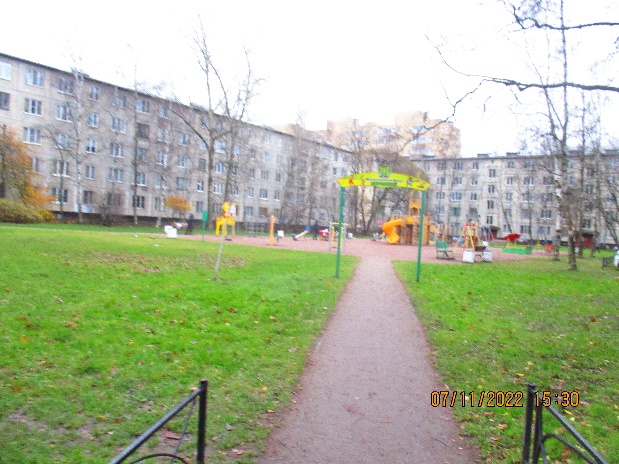 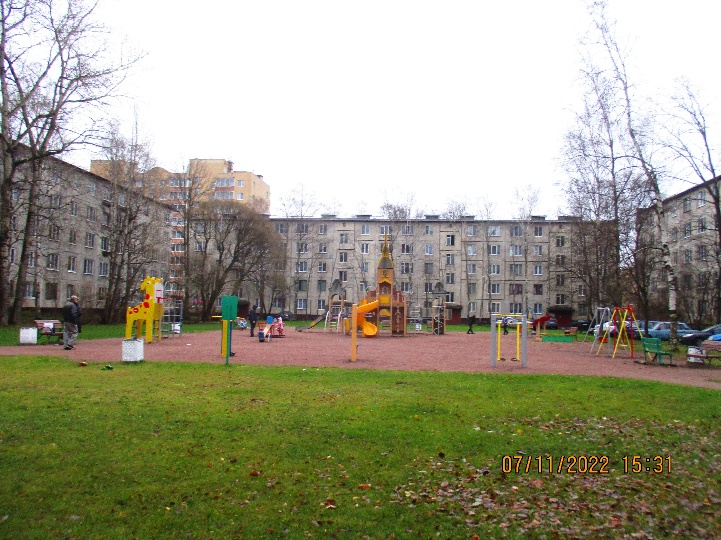 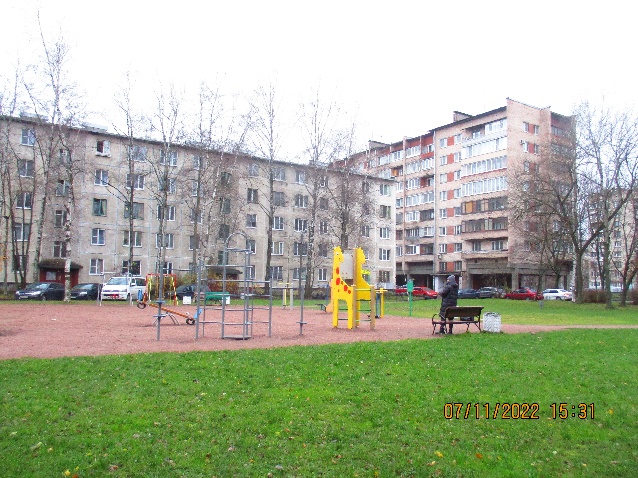 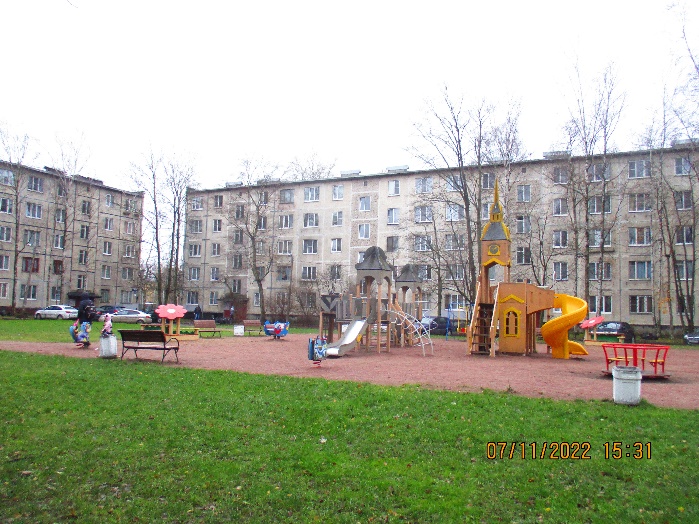 Предлагается включить в перспективную адресную программу на 2025 год и произвести проектирование в целях создания планировки объекта благоустройства (площадки различного назначения, пешеходные коммуникации, озеленение) в отношении элементов благоустройства:проектирование размещение уличной мебели;проектирование размещения детского спортивного оборудования;проектирования устройства пешеходных коммуникаций;проектирование устройства покрытия;проектирование размещения бортового камня (сопряжения поверхностей);проектирования озеленения;проектирование размещения устройства для вертикального озеленения и цветочного оформления;проектирование размещения урн;проектирование размещения газонного ограждения.Санкт-Петербург, пр. Большевиков д. 65 корп. 4, лит. Ж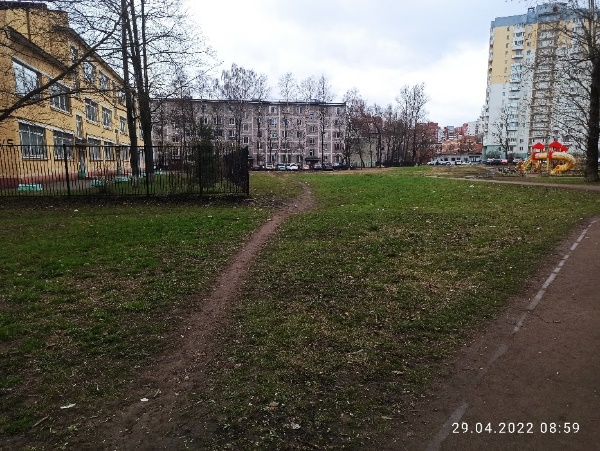 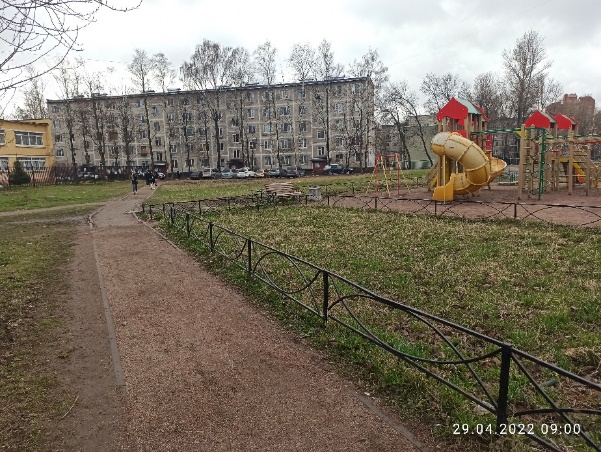 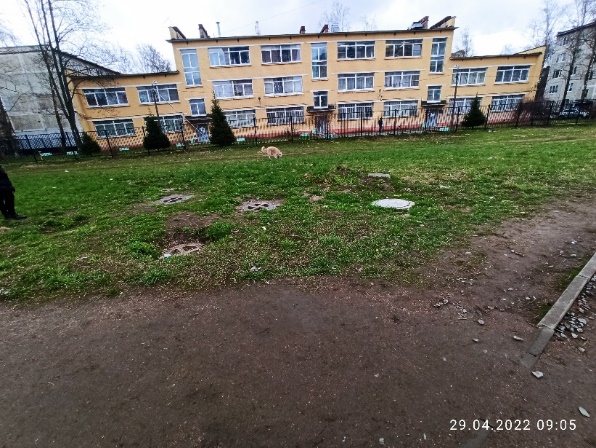 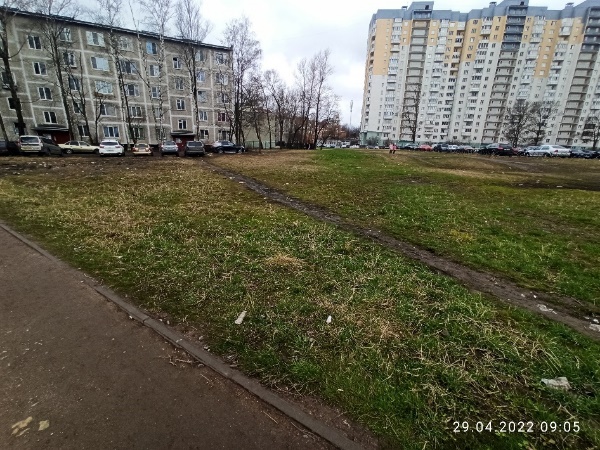 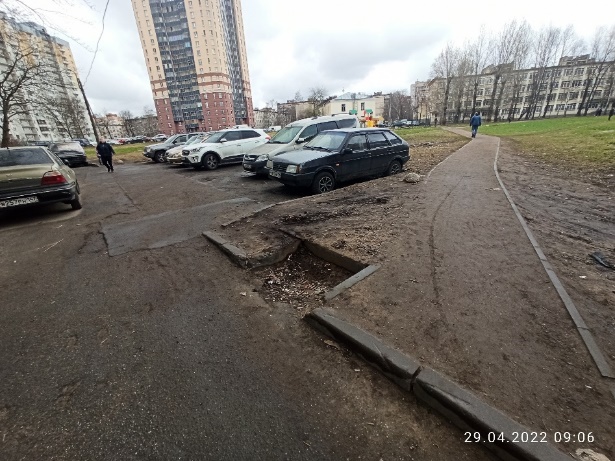 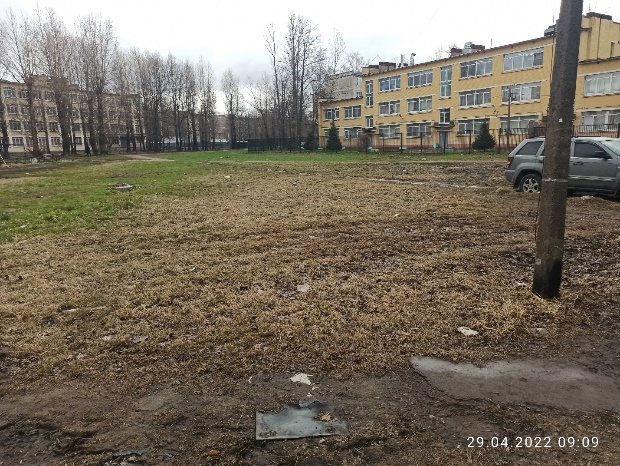 Предлагается включить в перспективную адресную программу на 2025 год и произвести проектирование в целях создания планировки объекта благоустройства (детская игровая площадка, пешеходные коммуникации, озеленение) в отношении элементов благоустройства:проектирование размещение уличной мебели;проектирование размещения детского игрового и спортивного оборудования;проектирования устройства пешеходных коммуникаций;проектирование устройства покрытия;проектирование размещения бортового камня (сопряжения поверхностей);проектирования озеленения, элементов озеленения;проектирование размещения устройства для вертикального озеленения и цветочного оформления;проектирование размещения урн,а также предлагается осуществить проектирование в отношении элементов благоустройства:проектирование размещения парковочных столбиков.